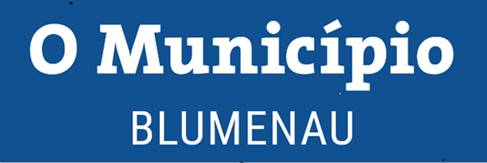 Formulário de Solicitação de Acesso aos Dados PessoaisSolicito acesso e informações sobre o tratamento dos meus dados pessoais, conforme as disposições da LGPD.Detalhes do RemetenteTipo de SolicitaçãoPor favor, selecione o tipo de solicitação que você está fazendo:Informe o motivo da solicitação Depois de preenchido, este formulário deve ser enviado por e-mail para privacidade@omunicipio.com.br ou enviado para o seguinte endereço: Rua XV de Novembro, nº 340, sala 108 e 109, Edifício Londrina, Centro, CEP 89.010-000 – Blumenau – Santa CatarinaObs. Caso a opção seja o envio por correio, solicitamos que o formulário contenha firma reconhecida. Caso contrário, apenas atenderemos o pedido, na possibilidade de confirmação da identidade do solicitante.Nome do Solicitante:Endereço para resposta ( e-mail e/ou postal):Identificação do Solicitante:Exemplo: Cliente, ex-colaborador, usuário☐Revogação de ConsentimentoSolicitação de acesso a finalidade do tratamento, forma e duração☐Retificação de dados pessoais☐Eliminação de dados pessoais☐Anonimização de dados pessoais☐Oposição ao tratamento dos dados pessoais☐Informação com quais as empresas públicas ou privadas os dados são compartilhadosPedido de portabilidade de dados pessoais Pedido relativo à tomada de decisão e criação de perfis automatizadosAssinatura:Data: